Personal Assistant Training Courses - What Every User Should Look IntoEmployee management is extensively cumbersome and isn't a child' play. Thus, every organization encompasses an HR manager. The HR manager is responsible in ensuring that people are managed efficiently within the organization. They are also responsible for promoting peace and harmony within an organization through their organizational skills. An HR manager is essential for a company office. Many office entities are currently requiring HR certification. A certificate course highlights their talents and makes it clear that they are qualified to manage HR. The HR course will teach you what trends are and how to use them in your office. The markets and organizations continue to change over time. Therefore, trends also change. With the changing trends, employers look for more dynamic HR managers. Employers demand more from employees. Every employee should be highly trained and up-to date. Visit the below mentioned website, if you're looking for more information concerning accredited pa courses online.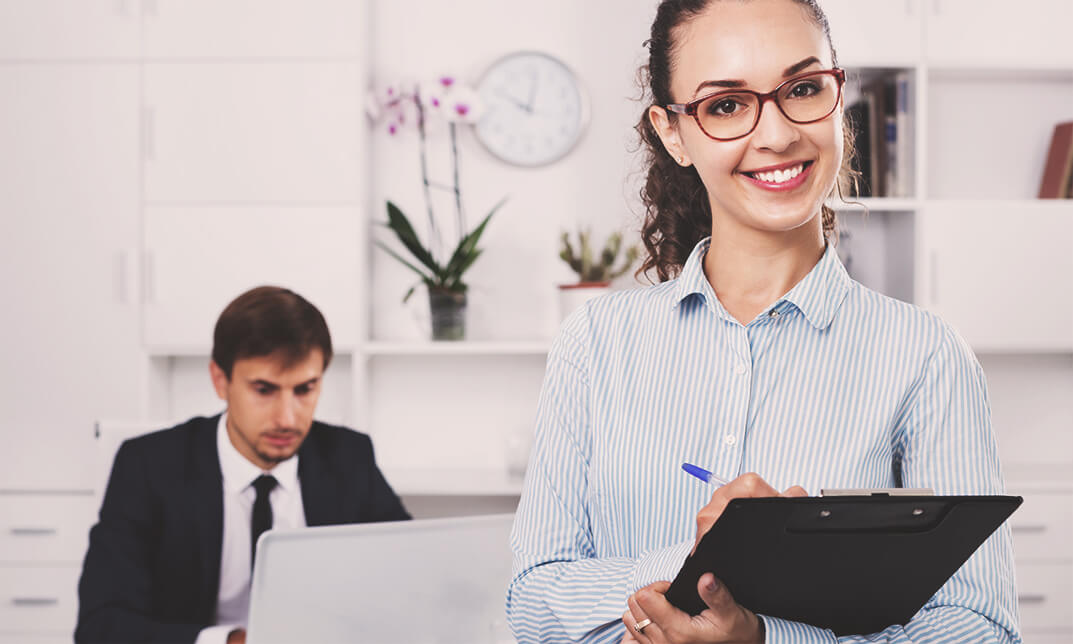 Online HR courses are recommended for budding HR managers. Online HR training is crucial for a successful career. The online courses are short-term but offer deep knowledge. Learners can choose to learn at their own pace and convenience. Online HR courses offer more options. The accredited courses add high-class abilities and skills to your overall personality. As told above, time has evolved, and employers look for more potential in their employees. An online HR course will help you add more skills to your resume and make you standout from the crowd. You will learn the most recent skills and capabilities. An individual becomes more competent, and thus the chances of a progressive career enhance significantly. It is better to move beyond your comfort zone and learn something. The career progresses positively, and thus from the professional standpoint, it is beneficial.These courses not only provide a competitive advantage, but they are also beneficial. This results in the individual being highlighted by peers and receiving more perks. Management of employees is a critical task that requires special skills and effort. Enroling in the course will allow the participant to gain a better understanding of people. The course helps the person to master new and current market skills. Furthermore, the courses enhance the skills and potential to a core extent. These courses have been designed to use the most current technologies. When combined they create a dynamic output. Many online platforms feature experienced tutors who have vast knowledge in all aspects of Human Resources. In summary, online HR courses are well worth the hype. Sign up today to get the best out of your time.